Муниципальный конкурс «МУЛЬТИМЕДИЙНЫЙ УРОК»Номинация: «Лучшая разработка для дошкольных учреждений»Непосредственно-образовательная деятельность по нравственно-патриотическому воспитанию старших дошкольников на тему: «Паралимпийские игры»Муниципальное дошкольное образовательное бюджетное учреждениедетский сад комбинированного вида № 67 г. СочиАвтор: Марчук Фаина Владимировна, воспитательЦель: воспитание гуманизма, чуткости и толерантности.Задачи:Познакомить с историей создания Паралимпийских игр;Формировать интерес к Паралимпийским видам спорта;Воспитывать гуманизм, чуткость и толерантность.Предварительная работа: беседы на олимпийскую тему, рассматривание иллюстрированных картинок, чтение книг, стихотворений о спорте, загадывание загадок о спорте; дидактические игры; лепка и рисование на тему «Спорт», участие в конкурсе «Олимпионик», просмотр видеофильмов о спорте, презентация о различных видах спорта.Используемые технологии: информационно-коммуникационные.Материалы, ресурсы, оборудование: Мультимедийный комплекс.Программное обеспечение Microsoft Power Point, проигрыватель Windows Media с возможностями просмотра видеофайлов (Windows Media 10).Талисманы (игрушки и фотографии) Паралимпиады Лучик и Снежинка, книга о спортсменах паралимпийцах.ХОД НОДЭтапы№ п/пСодержание/деятельностьОриентирование на слайдВремя выполненияОРГВНИЗАЦИОННО-МОТИВАЦИОННЫЙ1Звучит космическая музыка.Воспитатель: Ребята, сегодня я получила необычный конверт (показывает конверт в виде звездочки). И я, кажется, знаю, что это! Это послание космических жителей. Вы догадываетесь, от кого конверт? (ответы-догадки детей).Воспитатель: Я дам вам небольшую подсказку.Загадка Коль крепко дружишь ты со мной, Настойчив в тренировках, То будешь в холод, в дождь и зной Выносливым и ловким.(спорт)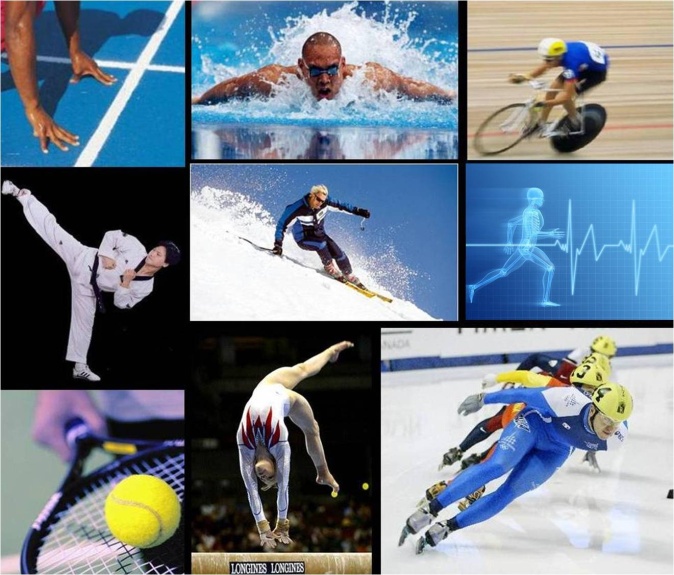 1мин.ОРГВНИЗАЦИОННО-МОТИВАЦИОННЫЙ2Воспитатель: Ребята,  вы уже догадались, что речь у нас пойдет о спорте. Но кто из космических жителей связан со  спортом? (Лучик и Снежинка)А кто такие Лучик и Снежинка? (Талисманы зимних Олимпийских игр в Сочи)С каких планет они прилетели? (Лучик – с планеты, где всегда жарко, Снежинка – где всегда холодно)Ребята, Лучика и Снежинку очень интересует, что вы знаете об Олимпиаде. 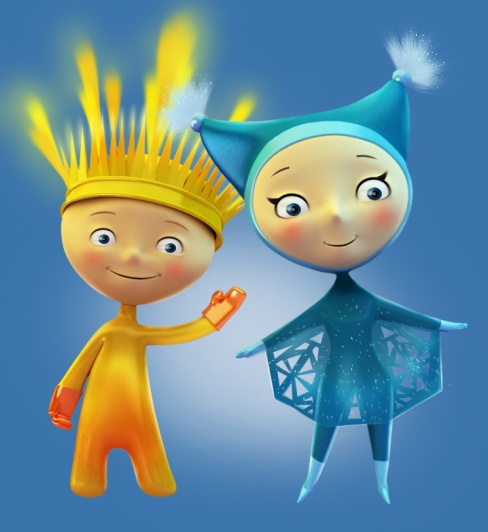 3 мин.АКТУАЛИЗАЦИЯ ЗНАНИЙ3Воспитатель: Ребята,  все вы знаете, что в следующем году в нашей стране пройдут ХХII Олимпийские и Паралимпийские игры. А в каком городе нашей страны они будут проводиться? (г. Сочи, Красная Поляна).Правильно, ребята, и соревнования эти будут спортивные.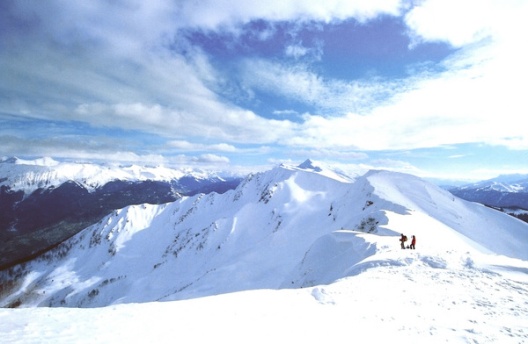 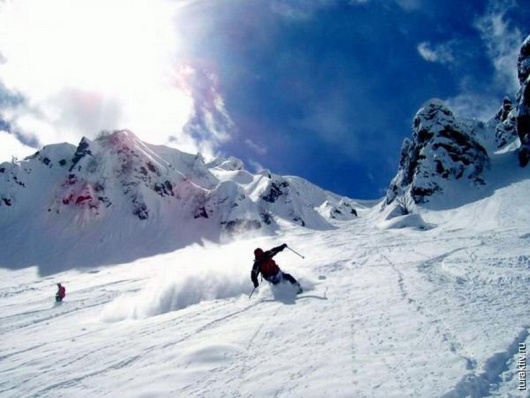 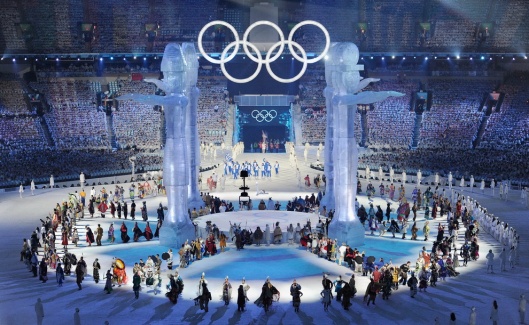 2 мин.АКТУАЛИЗАЦИЯ ЗНАНИЙ4Воспитатель: Ребята, история олимпийских игр известна многим, но Паралимпийские игры гораздо меньше известны. Поэтому сегодня мы с вами и поговорим о Паралимпиаде и спортсменах-паралимпийцах. Скажите, кто такие спортсмены-паралимпийцы? (люди с инвалидностью). Ребята, если здоровому спортсмену нелегко даются победы, то какие же усилия нужно приложить спортсмену с ограниченными возможностями. Как вы думаете, какими качествами должны обладать такие спортсмены? (мужество, настойчивость, смелость, сила воли)А что еще нужно им кроме этих качеств? (Поддержка родных, друзей) Да, поддержка родных и близких нужна всем, но людям-инвалидам она нужна особенно.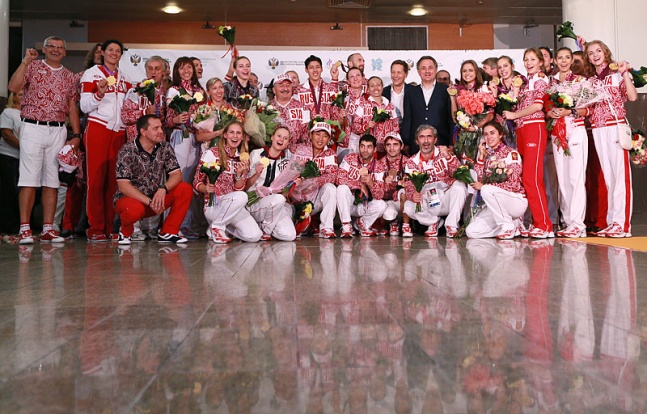 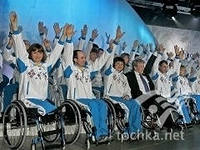 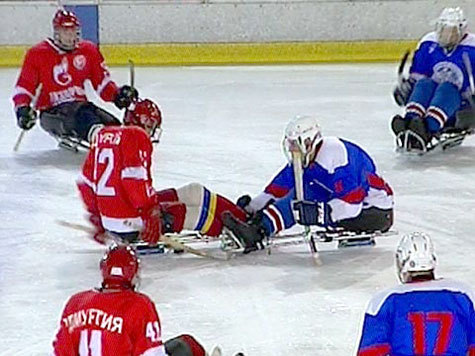 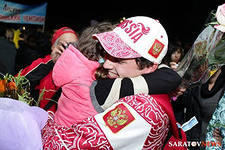 10 мин.5А сейчас, как будущие спортсмены, мы выполним с вами физические упражнения.Физкультминутка.На разминку На разминку становись! Вправо-влево покрутись Повороты посчитай, Раз-два-три, не отставай, (Вращение туловищем вправо и влево.) Начинаем приседать — Раз-два-три-четыре-пять. Тот, кто делает зарядку, Может нам сплясать вприсядку. (Приседания.) А теперь поднимем ручки И опустим их рывком. Будто прыгаем мы с кручи Летним солнечным деньком. (Дети поднимают прямые руки над головой, потом резким движением опускают их и отводят назад, потом резким движением снова вверх и т. д.) А теперь ходьба на месте, Левой-правой, стой раз-два. (Ходьба на месте.) Мы на коврик сядем вместе, Вновь возьмёмся за дела.6Воспитатель: А сейчас, ребята, я вам расскажу историю возникновения Паралимпийских игр. Основатель паралимпийских игр – врач Людвиг Гуттман (род. в Германии). Долгое время он работал в Германии, а потом уехал жить в Англию. Работая в больнице, он очень хотел помочь людям, которые по разным причинам стали инвалидами. И важное  место в своей работе он отводил спорту. Людвиг Гутман организовал собрания между спортсменами на колясках  по стрельбе из лука. Это и были первые Паралимпийские соревнования между спортсменами-инвалидами. Позднее он организовал международные соревнования, где принимали участие спортсмены-инвалиды с  разных стран. За свою работу Людвиг Гутман получил награду Международного Олимпийского комитета за вклад в развитие Паралимпийского движения. Вот с  тех пор регулярно проводятся как летние Паралимпийские игры, так и зимние.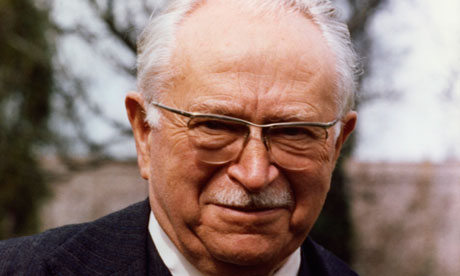 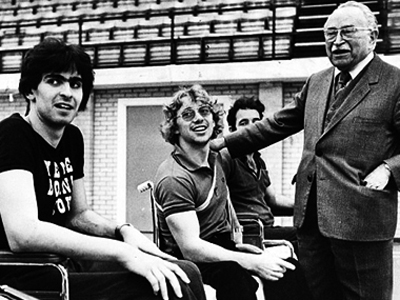 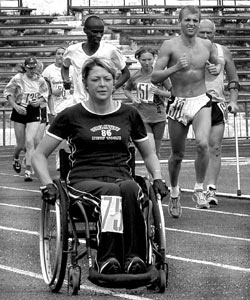 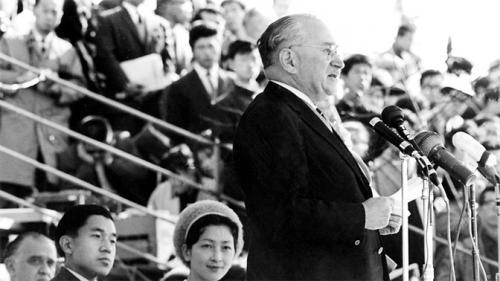 15мин.7Воспитатель: С тех пор регулярно проводятся как летние Паралимпийские игры, так и зимние.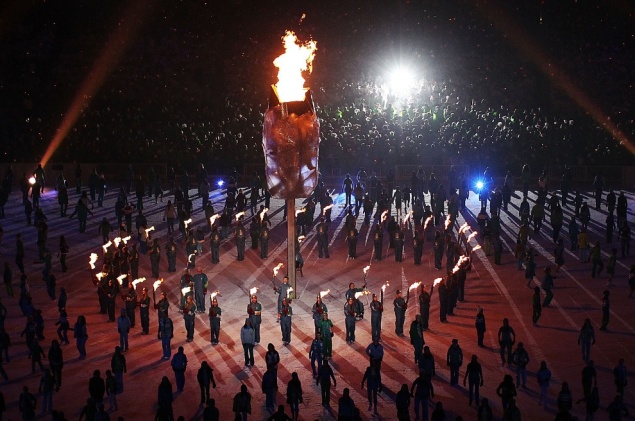 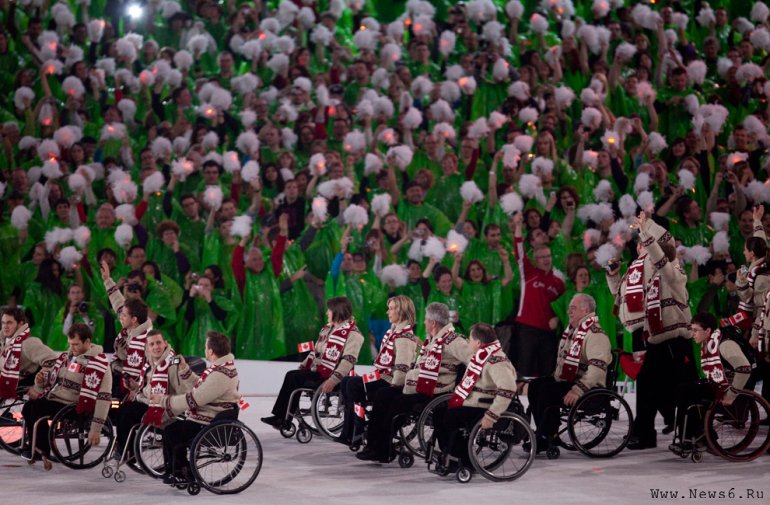 1 мин.8Воспитатель: А сейчас, ребята, мы рассмотрим эмблему Паралимпийских игр. Это 3 полусферы красного, синего и зеленого цвета. Скажите, почему именно эти цвета? (потому что именно они чаще других встречаются в национальных флагах стран мира) 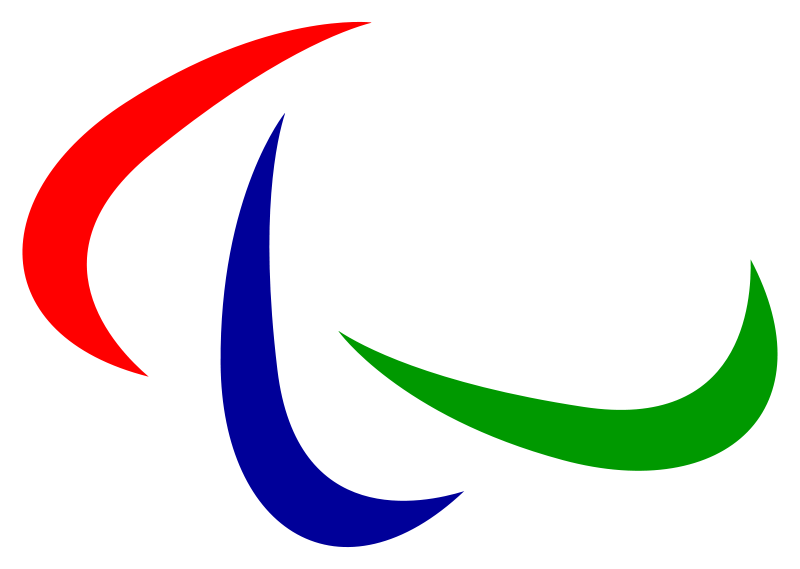 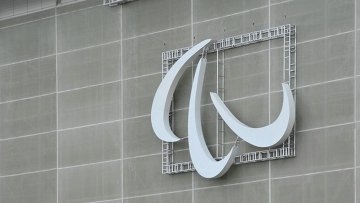 2 мин.91 мин.Воспитатель: Ребята, а кто сможет назвать зимние виды спорта, в которых будут соревноваться паралимпийцы? (биатлон, лыжные гонки, горные лыжи)А еще Лучик и Снежинка придумали для землян новые виды спорта – керлинг на колясках (спортсмены камни специальными раздвижными палками) и следж-хоккей на льду (игроки передвигаются по полю на санках).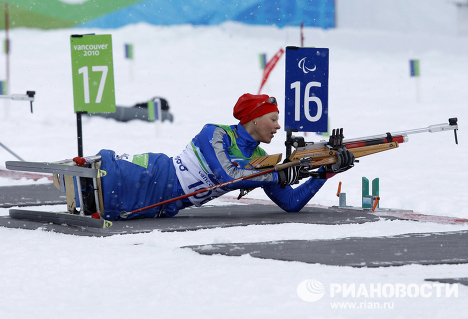 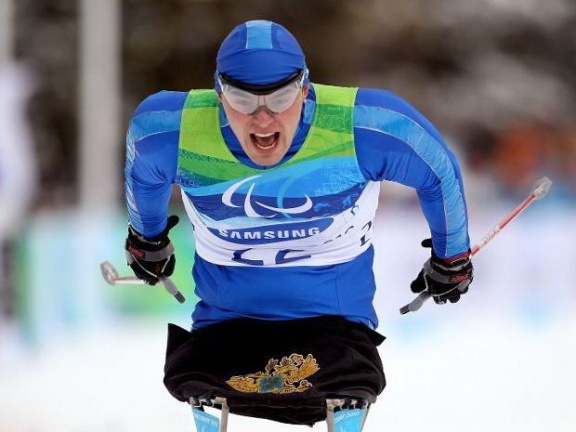 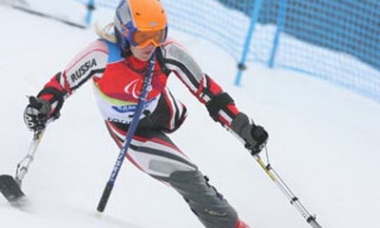 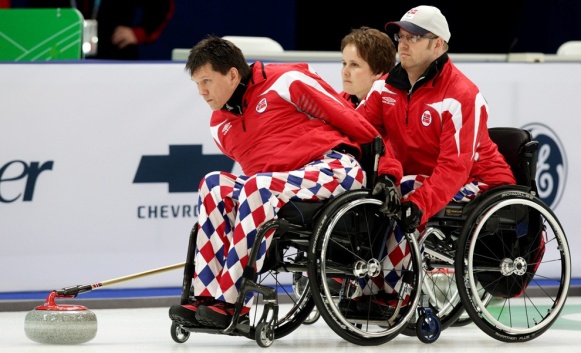 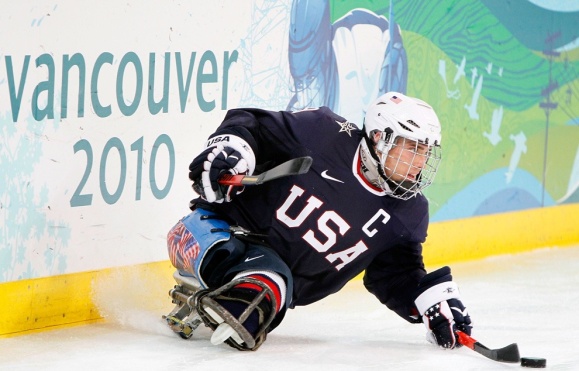 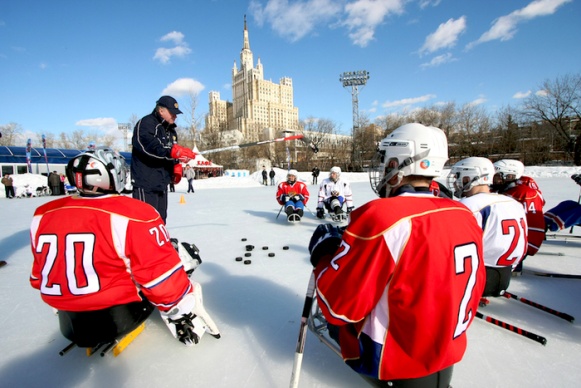 10 мин.10Физкультминутка «Хоккей»Дети имитируют игру в хоккей).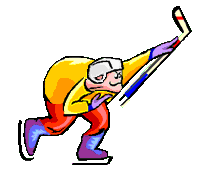 2 мин.ИТОГОВОЕ ОБОБЩЕНИЕ ИНФОРМАЦИИ11Воспитатель: Ребята, скажите, может ли дружить солнце и снег? (нет, т.к. снег тает от солнечного тепла).А вот Лучик и Снежинка все равно подружились. Вначале, когда они попали на нашу планету – им было очень трудно, ведь все вокруг так отличались от них.Но вместе им было легче преодолевать препятствия. Что же помогло им подружиться? (Спорт) Вот также происходит и со спортсменами-паралимпийцами. Они прошли через больше преграды и трудности. Спорт их всех объединил.Наши российские спортсмены тоже будут принимать участие в Зимних паралимпийских играх. О них заботится наше государство, предоставляет возможность тренироваться и заниматься спортом. И многие наши спортсмены-паралимпийцы, которые участвовали в играх в других странах, награждены ценными подарками и побывали на встрече с нашим президентом.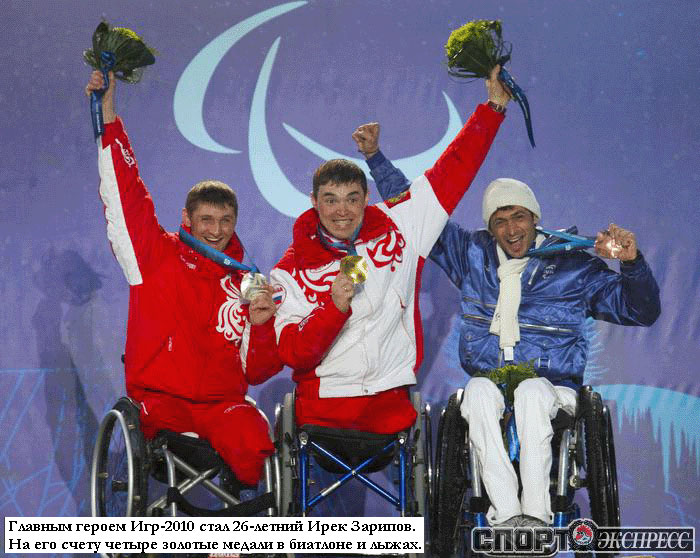 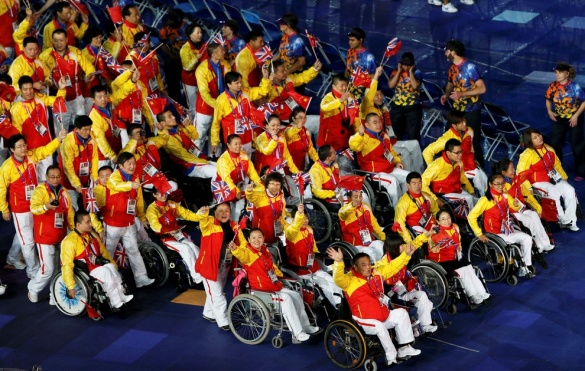 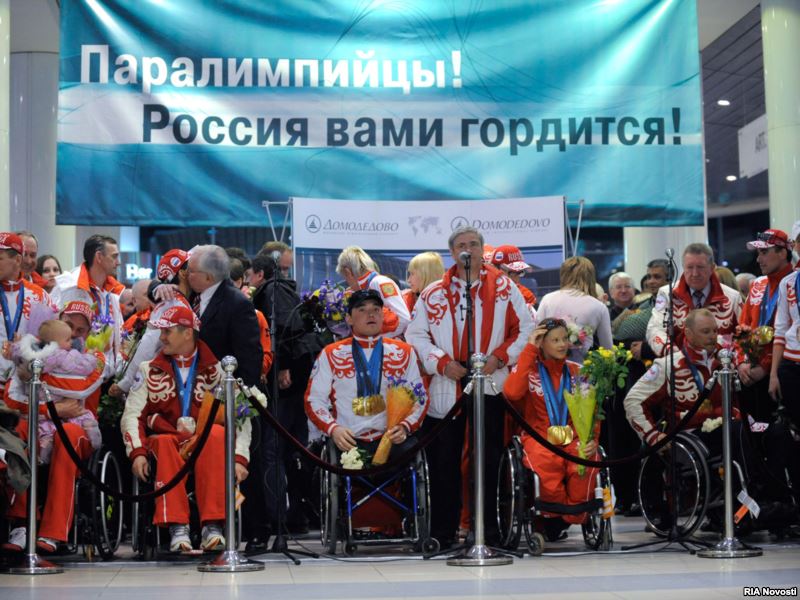 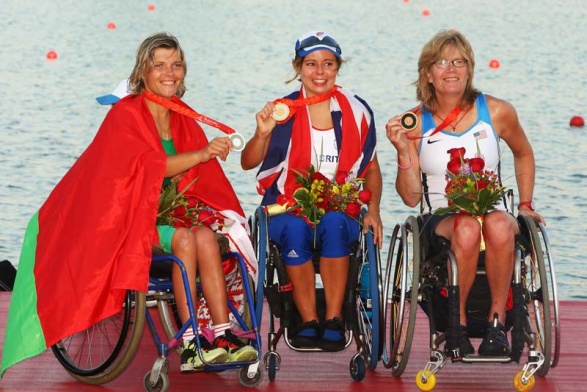 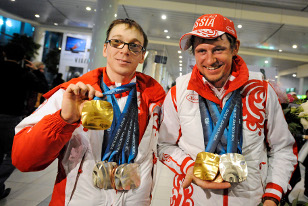 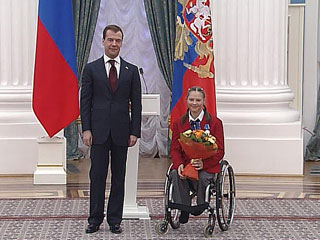 10 мин.12Упражнение «Закончи предложение».«Сегодня я узнал, что…»«Если бы я встретил  спортсмена с инвалидностью, то я бы…»«Я бы хотел пожелать, чтобы…»«Я не думал, что…»«Мне бы хотелось…»«Сегодня я изменил свое мнение…»Воспитатель: Ребята, согласитесь, какие мужественные и смелые эти люди. Безусловно, они все – спортсмены-паралимпийцы – герои, потому что не смирились с участью, уготовленной им судьбой. Они переломили ее и победили.